First Name of Application CV No 1639134Whatsapp Mobile: +971504753686 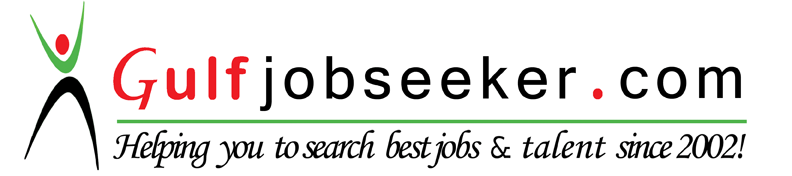 To get contact details of this candidate Purchase our CV Database Access on this link.http://www.gulfjobseeker.com/employer/services/buycvdatabase.php                     Personal InformationNationality:  FilipinoDate of Birth: June 18, 1983Religion:  Roman CatholicCivil Status:  SingleAge:  32 years old	AREAS OF EXPERTISEFunction well in high stress atmosphereAble to work independently and self-sufficientProven ability to prioritize and complete tasksComputer, Communication and PresentationCan understand and speak some Arabic language Focused and disciplinedCustomer ServiceGood communication skills and presentationKnowledge in Sales and DistributionEducational AttainmentHotel, Restaurant and ServicesWestern Visayas College of Science and TechnologyJaro, Iloilo, PhilippinesYear Graduated March 2002ObjectivesWilling a challenging and rewarding position in a reputed company where, I can utilize my knowledge, experience and competence in the field of hospitality industry or in sales with soaring commitment that will lead me become a high-skilled professional and a great contributor to growth of the organization.PERSONAL SUMMARY I am a highly motivated, organized and hardworking individual with 10 years UAE experience in Sales and in the field of Cashier. A quick learner who can easily adapt to new environment and able to maintain a positive attitude and strong work ethic. Work Experiences- Professional Experiences in the U.A.E -Service Crew(Cashier/Waitress/Telephone Operator)                                             01 April 2011 to 17 Feb. 2016Itzza Pizza, Dubai, U.A.EGreeting guests upon arrival and escorting to their tables.Presenting menus and explains how various menu items are prepared, describes ingredients and cooking methods.Taking orders and answering customer’s questions via phone or in person and does suggestive selling.Making suggestions/ recommendations base on customer preference.Serves food and beverages. Counting money in cash drawers at the beginning of shifts to ensure that amounts are correct and that there is adequate change.Organizing deliveries and assign to the designated drivers.Getting payment and complete transactionNotifying kitchen workers of shortages or individual ordersMaintaining neat eating and serving areas at all timesComputing and recording totals of transactions.Receptionist                 December 2010 to February 2011Total Solution FZCO, Jebel Ali Freezone Authority, U.A.EAttended to all client's inquiriesReceived and screened all incoming calls and transfer to various department/personnelKept track of all customer’s complaints and forward to the responsible staff Prepared quotations and forwarded to Clients via fax or emailAssisting guests/clients/walk in customer to see the machinesCustomer Service / Cashier                 April 2007 to April 2010 Al Manama Supermarket, Ajman/Sharjah, U.A.EAttended customers inquiriesAttended and record all customer’s complaints and forward to respective departmentHandled cash/account salesHandled items with care while punchingEnsured that the punched items have correct prices and tagsMade sure that counter were clean and organize at all timesPrepared reports needed by the SupervisorCustomer Service Officer/Cashier      May 2006 to March 2007Trica Hotel Suites, Restaurant and Coffee Shop, Ajman, U.A.EAttended customers/guest inquiriesReceived incoming calls and reservations Greeted and assisted guests as per Hotel's standardTransferred calls to respective departments/personnelCounted and balanced the sales and paymentsAccepted orders from customers in a friendly mannerPrepared reports needed by the Management- Professional Experiences in the Philippines -Sales Representative                          March 2005 to April 2006SM Shoemart, Makati, PhilippinesAttended and assisted customers needs and inquiriesOffered and described the benefits of choosing the productMaintained cleanliness in the assigned area and made sure that displayed items can help attracts to the prospective customersSuccessfully achieved sales target while maintaining high standard of serviceArranged Fax Purchase OrderPrepared and arranged order slip and receiptsMaintained record of stocks and arranged inventory in a weekly basisPrepared reports needed by the Management (i.e. Monthly Sales report, Competitor's prices monitoring and fast moving brand/items)Sales Clerk                           September 2004 to February 2005Robinsons Galleria, Manila, PhilippinesAttended and assisting customers  needs and inquiriesIntroduced and promoting productsAssured that all designs were properly displayedChecked and maintained regularly the items in the stockroom and ensured that all are in proper places and in good conditionReceived deliveries from Head OfficeAssigned in making purchase order to Head OfficeRegularly prepared reports needed by SuperiorsSales Clerk                                      March 2003 to August 2003SM Shoemart, North Edsa, PhilippinesAttended and assisted customers needs and inquiriesProperly showed the products with care to customer according to Company's standardMaintained and cleaned the products, furniture and accessoriesMonitored records of stocksRegularly prepared reports needed by the Supervisor